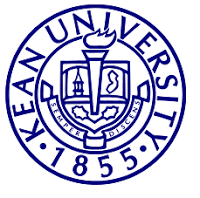 KEAN UNIVERSITY                                              SCHOOL OF NURSINGPRECEPTOR REQUEST FORMStudent Name:                                                                   Date:                                                    Student ID: Campus: Place of Employment: Employment Unit: Course Number: Semester for which this request is being submitted: Students are responsible for finding their own preceptors. Kean University does not identify preceptors for students. The preceptor may NOT work in the same unit with the student or be the student’s current or former personal health care provider. PRECEPTOR INFORMATIONPreceptor Name and Credentials: Preceptor’s Specialty: Preceptor Email: Preceptor Work Telephone #: Preceptor Cell Number #: Preceptor Fax #: Agency/Hospital Name: Agency/Hospital Address: Is this is your current place of employment?  YES     NO Submitting this form does not guarantee placement with the requested preceptor. All preceptors and sites must go through the approval process. Please be aware of the following:Preceptors must have a MSN degreeStudent must follow the preceptor’s schedule  Each clinical rotation requires a specific number of clinical hours (see course syllabus) Each Institution/Agency requires a contract with Kean University School of Nursing. The Clinical Placement Coordinator makes the formal request to the Institution/Agency. This process can take several weeks/months (students must submit their request early to allow this process to be completed prior to the start of the clinical course). Submit this form to kusoncl@kean.edu by October 1st for Spring Placements and June 1st for Fall Placements